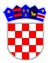 	REPUBLIKA  HRVATSKAVUKOVARSKO-SRIJEMSKA ŽUPANIJAOPĆINA NEGOSLAVCIOpćinski načelnikKLASA: 400-05/22-01/01URBROJ : 2196-19-01-23-03Negoslavci, 23.08.2023. godine	Na temelju članka 28. stavka 1. Zakona o javnoj nabavi (''Narodne novine'' broj 120/16 i 114/02), članka 3., stavka 1. Pravilnika o planu nabave, registru ugovora, prethodnom savjetovanju i analizi tržišta u javnoj nabavi („Narodne novine“ broj 101/17, 144/20 i 30/23), u skladu sa Izmjenama i dopunama proračuna Općine Negoslavci za 2023. godinu („Službeni glasnik Općine Negoslavci“ broj 5/23) i članka 32., stavka 2., točke 2. Statuta Općine Negoslavci („Službeni glasnik Općine Negoslavci“ broj 01/21), Općinski načelnik Općine Negoslavci dana 23.08.2023. godine donosi  Izmjene i dopune plana javne nabave za 2023. godinuČlanak 1.Ovim Izmjenama i dopunama Plana javne nabave za 2023. godinu mijenja se članak 3. Plana javne nabave („Službeni glasnik Općine Negoslavci” broj 8/22 i 2/23) i glasi:	„Za 2023. godinu utvrđuje se nabava radova, usluga i roba kako slijedi.„Članak 2.	Ostale odredbe Plana se ne mijenjaju, niti se dopunjavaju.Članak 3.	Izmjene i dopune Plana javne nabave za 2023. godinu stupaju na snagu dan nakon dana objave u Službenom glasniku Općine Negoslavci.OPĆINSKI NAČELNIKDušan JeckovEvidencijski broj nabavePredmet nabaveCPV nabaveProcijenjena vrijednostnabave (sa PDV)Vrsta postupka uključujući posebne režime nabave i jednostavnu nabavuNavodplanira li se predmet nabave podijeliti na grupeNavod sklapa li se ugovor, okvirni sporazum ili narudžbenicaNavod financira li se ugovor ili okvirni sporazum iz fondova EU, ako su podaci o izvoru financiranja poznati prilikom izrade plana nabavePlaniranipočetak postupkaPlanirano trajanje ugovora ili okvirnog sporazumaNapomena1/23Energija – javna rasvjeta 09310000-5  15.272,28Postupak jednostavne nabaveNEUgovorNE1/23kontinuirano-2/23Plin – lož ulje09120000-66.636,14Postupak jednostavne nabaveNEUgovorNE1/23kontinuirano-3/23Usluge telefona 64212000-53.918,07Postupak jednostavne nabaveNEUgovorNE1/23kontinuirano-4/23Usluge tek. i invest. održavanja građevinskih objekata44000000-06.636,14Postupak jednostavne nabaveNEUgovorNE1/23kontinuirano-5/23Tekuće održavanje cesta45233141-97.299,75Postupak jednostavne nabaveNEUgovorNE1/23kontinuirano-6/23Investicijsko održavanje postrojenja i opreme 50000000-53.981,68Postupak jednostavne nabaveNENarudžbenicaNE3/23po potrebi-7/23Investicijsko održavanje  prijevoznih sredstava50100000-62.127,23Postupak jednostavne nabaveNENarudžbenicaNE3/23po potrebi-8/23Usluge čišćenja divljih deponija90730000-39.025,15Postupak jednostavne nabaveNENarudžbenicaUgovorNE3/23po potrebi-9/23Tekuće održavanje  javnih površina77310000-613.990,84Postupak jednostavne nabaveNENarudžbenicaNE7/23po potrebi-10/23Hortikultura03100000-23.981,68Postupak jednostavne nabaveNENarudžbenicaUgovorNE3/23po potrebi-11/23Usluge najma reciklažnog dvorišta90514000-33.981,68Postupak jednostavne nabaveNEUgovorNE1/23kontinuirano-12/23Usluge promidžbe i informiranja22462000-64.308,91Postupak jednostavne nabaveNENarudžbenicaNE1/23po potrebi-13/23Usluge iznošenja i odvoz smeća90511000-24.308,91Postupak jednostavne nabaveNEUgovor NarudžbenicaNE1/23kontinuirano-14/23Deratizacija 90923000-33.981,68Postupak jednostavne nabaveNENarudžbenicaUgovorNE4/231 mjesec-15/23Dezinsekcija komaraca i stršljenova24452000-75.972,53Postupak jednostavne nabaveNEUgovorNE4/231 godina-16/23Troškovi zaštite životinja85210000-33.190,84Postupak jednostavne nabaveNEUgovorNE1/23kontinuirano-17/23Ugovori o djelu79994000-813.272,28Postupak jednostavne nabaveNEUgovorNE1/23po potrebi-18/23Računalne usluge72212610-87.327,23Postupak jednostavne nabaveNeUgovorNe1/23kontinuirano-19/23Izrada projektne dokumentacije71242000-613.272,28Postupak jednostavne nabaveNEUgovorNarudžbenicaNE1/23po potrebi-20/23Reprezentacija15000000-85.308,91Postupak jednostavne nabaveNENarudžbenicaNE1/23po potrebi-21/23Nabavka opreme za dječje igralište37535200-919.908,42Postupak jednostavne nabaveNEUgovorNE5/233 mjeseca-22/23Urbano-komunalna oprema34928400-26.636,14Postupak jednostavne nabaveNENarudžbenicaNE5/226 mjeseci-23/23Uređaji32323500-88.626,98Postupak jednostavne nabaveNEUgovorNE11/233 mjeseca-24/23Sufinanciranje cijene prijevoza63000000-93.318,07Postupak jednostavne nabaveNEUgovorNE1/23kontinuirano-25/23Sanacija pješačkih staza45233252-09.350,36Postupak jednostavne nabaveNEUgovorNE9/233 mjeseca-26/23Uređenje malonogometnog igrališta45112720-8 42.471,30Postupak jednostavne nabaveNEUgovorNE2/233 mjeseca-27/23Uređenje groblja u Negoslavcima – parking i ograda 45215400-133.180,70Postupak jednostavne nabaveNEUgovorDA1/236 mjeseci-28/23Centar Općine – parking71400000-244.280,00Postupak jednostavne nabaveNEUgovorNE2/2311 mjeseci-29/23Uređenje lovačkog doma45222000-93.981,68Postupak jednostavne nabaveNENarudžbenicaNE6/231 mjesec-30/23Usluge tek. i investicijskog održavanja javne rasvjete 50232100-113.272,28Postupak jednostavne nabaveNEUgovorNE1/231 godina-31/23Izgradnja nerazvrstanih cesta45233120-6    54.180,00Postupak jednostavne nabaveNEUgovorNE3/2311 mjeseci-32/23Uređenje centra - faza II45453100-830.000,00Postupak jednostavne nabaveNEUgovorNe 9/233 mjeseca-33/23Izgradnja dječjeg vrtića45000000-7796.336,85Otvoreni postupakNEUgovorDA6/233 godine-34/23Oprema za odlaganje komunalnog otpada44613800-826.544,56Postupak jednostavne nabaveNEUgovorNE3/231 godina-35/23Video nadzor, faza II32323500-817.200,00 Postupak jednostavne nabaveNEUgovorNE9/233 mjeseca -36/23Sufinanciranje prijevoza građana60000000-89.556,04Postupak jednostavne nabaveNEUgovorNE1/231 godina-37/23Premije osiguranja imovine66515200-5   3.981,68Postupak jednostavne nabaveNEUgovorNE1/231 godina-38/23Proizvodi za osobnu higijenu za krajnje korisnike-projekt „Zaželi“33700000-73.000.00Postupak jednostavne nabaveNEUgovorDA1/231 godina-39/23Sufinanciranje ekskurzije učenicima63515000-26.808,91Postupak jednostavne nabaveNENarudžbenicaNE4/23po potrebi-40/23Obuća za učenike18800000-72.654,46Postupak jednostavne nabaveNENarudžbenicaNE9/234 mjeseca-41/23Izgradnja parkinga PORLZ45223300-940.000,00Postupaka jednostavne nabaveNEUgovorNE9/233 mjeseca-42/23Renoviranje etno kuće – Dom kulture45453100-875.000,00Postupak jednostavne nabaveNEUgovorNE10/231 godina-43/23Uređenje NK Negoslavci - obnova svlačionica45453100-839.816,84Postupak jednostavne nabaveNEUgovorNE11/231 godina-44/23Usluge čišćenja90910000-95.827,23Postupak jednostavne nabaveNENarudžbenicaNE1/23kontinuirano-